Chiusura temporanea al transito delle rampe in entrata ed in uscita di Papardo-Sperone-Università sulla S.P. 43/Bis Panoramica dello Stretto, nel Comune di Messina Per l’esecuzione di lavori di scarifica e bitumatura giorno 24/03/2023 e giorno 27/03/2023 dalle ore 06:30 alle ore 18:00La III Direzione – Viabilità Metropolitana – della Città Metropolitana di Messina con ordinanza n.18/2023 dispone la chiusura temporanea al transito, per esecuzione di lavori di scarifica e bitumatura, delle rampe in entrata ed in uscita di Papardo-Sperone-Università sulla SP 43/bis Panoramica dello Stretto, nel Comune di Messina, nei giorni: 24/03/2023 e 27/03/2023 dalle ore 06:30 alle ore 18:00.Il provvedimento di cui sopra sarà reso noto al pubblico mediante l’apposizione di idonea segnaletica locale (anche di preavviso), come previsto dal D.Lgs.285/92 e ss.mm.ii. e il D.P.R. 16/12/1992 n° 495, a cura della Ditta Esecutrice dei lavori.In caso di emergenza dovrà essere garantito, se possibile, il transito per i mezzi di soccorso.Si suggerisce il seguente percorso alternativo:◦ direzione Me-Ganzirri anticipare l’uscita al km. 4+850 Marotta – Guardia e/o posticipare l’uscita al km.9+300 salita Frantinaro;◦ direzione Ganzirri-Me posticipare l’uscita al km. 6+000 discesa Principe.Comunicato Stampa n.43/2023Redatto da dott.ssa Giuseppina MangioneIl Funzionario ResponsabileDott. Francesco Roccaforte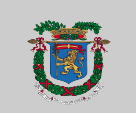 CITTÀ METROPOLITANA DI MESSINASERVIZIO COMUNICAZIONE E UFFICIO STAMPAComunicato Stampan. 43del 23/03/2023Sito web - http://www.cittametropolitana.me.it/la-provincia/comunicati/Mail - ufficiostampa@cittametropolitana.me.itSito web - http://www.cittametropolitana.me.it/la-provincia/comunicati/Mail - ufficiostampa@cittametropolitana.me.itSito web - http://www.cittametropolitana.me.it/la-provincia/comunicati/Mail - ufficiostampa@cittametropolitana.me.it